§1748.  Temporary emergency jurisdiction1.  Abandoned child; emergency.  A court of this State has temporary emergency jurisdiction if the child is present in this State and the child has been abandoned or it is necessary in an emergency to protect the child because the child or a sibling or parent of the child is subjected to or threatened with mistreatment or abuse.[PL 1999, c. 486, §3 (NEW); PL 1999, c. 486, §6 (AFF).]2.  No previous determination and no pending proceeding.  If there is no previous child custody determination that is entitled to be enforced under this chapter and a child custody proceeding has not been commenced in a court of a state having jurisdiction under sections 1745 to 1747, a child custody determination made under this section remains in effect until an order is obtained from a court of a state having jurisdiction under sections 1745 to 1747.  If a child custody proceeding has not been or is not commenced in a court of a state having jurisdiction under sections 1745 to 1747, a child custody determination made under this section becomes a final determination, if it so provides, and this State becomes the home state of the child.[PL 1999, c. 486, §3 (NEW); PL 1999, c. 486, §6 (AFF).]3.  Previous determination or pending proceeding.  If there is a previous child custody determination that is entitled to be enforced under this chapter or a child custody proceeding has been commenced in a court of a state having jurisdiction under sections 1745 to 1747, any order issued by a court of this State under this section must specify in the order a period that the court considers adequate to allow the person seeking an order to obtain an order from the state having jurisdiction under sections 1745 to 1747.  The order issued in this State remains in effect until an order is obtained from the other state within the period specified or the period expires.[PL 1999, c. 486, §3 (NEW); PL 1999, c. 486, §6 (AFF).]4.  Communication with court in another state.  A court of this State that has been asked to make a child custody determination under this section, upon being informed that a child custody proceeding has been commenced in, or a child custody determination has been made by, a court of a state having jurisdiction under sections 1745 to 1747, shall immediately communicate with the other court.  A court of this State that is exercising jurisdiction pursuant to sections 1745 to 1747, upon being informed that a child custody proceeding has been commenced in, or a child custody determination has been made by, a court of another state under a statute similar to this section shall immediately communicate with the court of that state to resolve the emergency, protect the safety of the parties and the child and determine a period for the duration of the temporary order.[PL 1999, c. 486, §3 (NEW); PL 1999, c. 486, §6 (AFF).]SECTION HISTORYPL 1999, c. 486, §3 (NEW). PL 1999, c. 486, §6 (AFF). The State of Maine claims a copyright in its codified statutes. If you intend to republish this material, we require that you include the following disclaimer in your publication:All copyrights and other rights to statutory text are reserved by the State of Maine. The text included in this publication reflects changes made through the First Regular and First Special Session of the 131st Maine Legislature and is current through November 1, 2023
                    . The text is subject to change without notice. It is a version that has not been officially certified by the Secretary of State. Refer to the Maine Revised Statutes Annotated and supplements for certified text.
                The Office of the Revisor of Statutes also requests that you send us one copy of any statutory publication you may produce. Our goal is not to restrict publishing activity, but to keep track of who is publishing what, to identify any needless duplication and to preserve the State's copyright rights.PLEASE NOTE: The Revisor's Office cannot perform research for or provide legal advice or interpretation of Maine law to the public. If you need legal assistance, please contact a qualified attorney.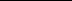 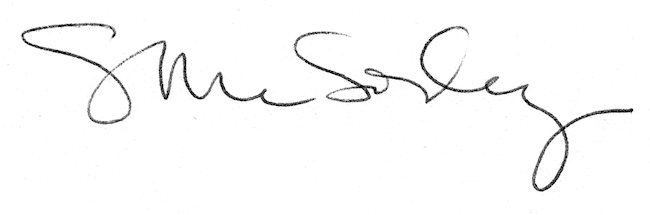 